جمعيات الدول الأعضاء في الويبوسلسلة الاجتماعات السادسة والخمسونجنيف، من 3 إلى 11 أكتوبر 2016قائمة بالوثائقمن إعداد الأمانة[نهاية الوثيقة]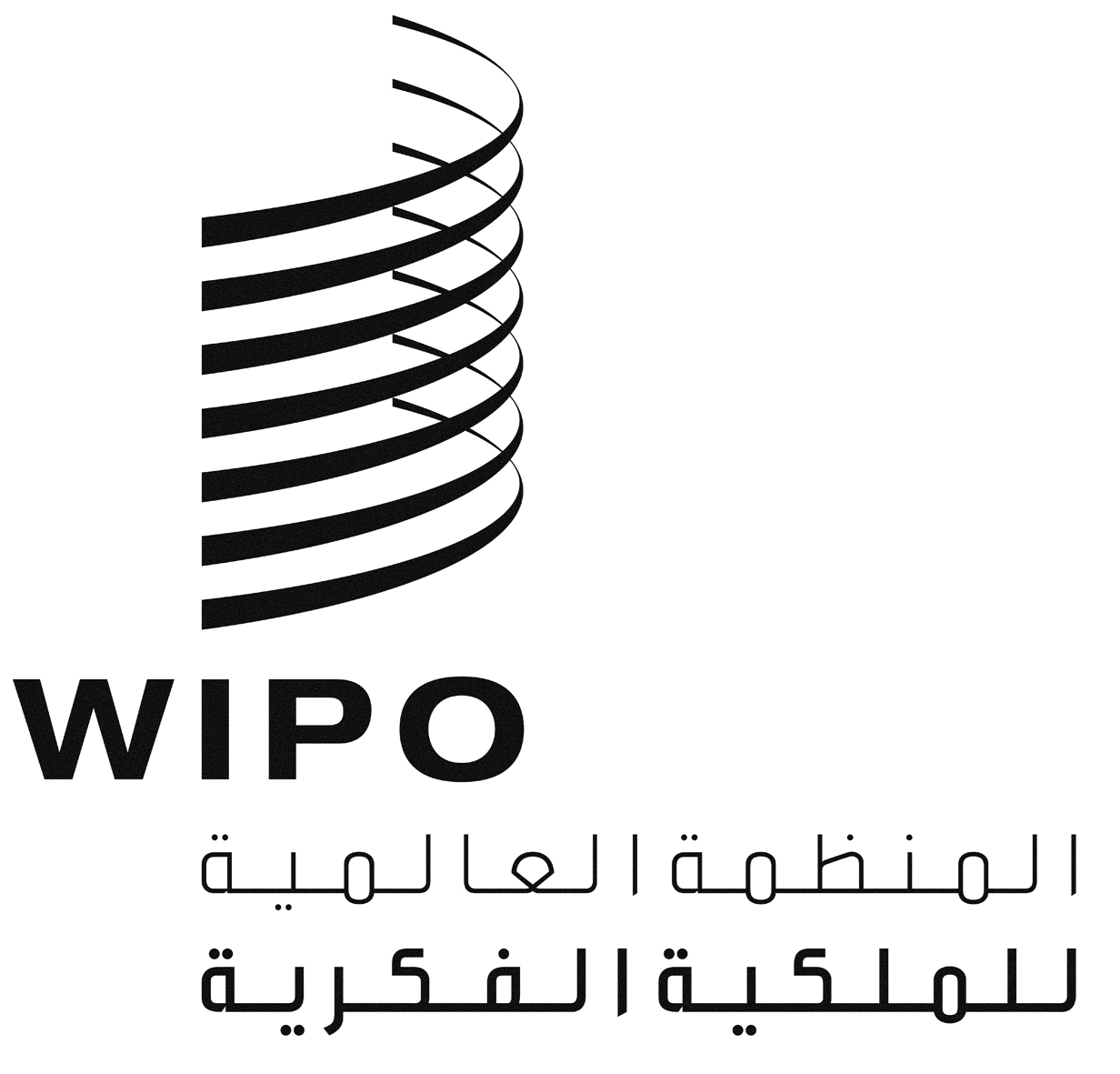 AA/56/INF/2 A/56/INF/2 A/56/INF/2 الأصل: بالإنكليزيةالأصل: بالإنكليزيةالأصل: بالإنكليزيةالتاريخ: 16 ديسمبر 2016التاريخ: 16 ديسمبر 2016التاريخ: 16 ديسمبر 2016رمز الوثيقة ورقمها التسلسليلغات الوثيقةموضوع الوثيقةA/56/INF/1 Rev.2إ، فمعلومات عامة A/56/INF/2إ، س، ص، ع، ر، فقائمة بالوثائق A/56/INF/3A/56/INF/4إ، فإ، فقائمة بالمشاركينأعضاء المكاتبA/56/1إ، س، ص، ع، ر، فجدول الأعمال الموحّد والمفصّلA/56/2 Rev.إ، س، ص، ع، ر، فقبول المراقبينA/56/3إ، س، ص، ع، ر، فمشروعات جداول أعمال دورات عام 2017 العادية للجمعية العامة للويبو ومؤتمر الويبو وجمعية اتحاد باريس وجمعية اتحاد برنA/56/4إ، س، ص، ع، ر، فتقرير مراجع الحسابات الخارجيA/56/5إ، س، ص، ع، ر، فتقرير أداء البرنامج للثنائية 2014/15A/56/6إ، س، ص، ع، ر، فتقرير شعبة الرقابة الداخلية لتثبيت تقرير أداء البرنامج للثنائية 2014/15A/56/7إ، س، ص، ع، ر، فالتقرير المالي السنوي والبيانات المالية 2015A/56/8إ، س، ص، ع، ر، فتقرير الإدارة المالية للثنائية 2014/15A/56/9إ، س، ص، ع، ر، فاستعراض الخطة الاستراتيجية للأجل المتوسط 2010-2015A/56/10إ، س، ص، ع، ر، فالخطة الاستراتيجية للأجل المتوسط للمنظمة العالمية للملكية الفكرية (الويبو) للفترة 2016-2021A/56/10 Add.إ، س، ص، ع، ر، فإضافة إلى الخطة الاستراتيجية للأجل المتوسط للمنظمة العالمية للملكية الفكرية (الويبو) للفترة 2016-2021A/56/11إ، س، ص، ع، ر، فوضع تسديد الاشتراكات في 1 سبتمبر 2016A/56/12إ، س، ص، ع، ر، فالقرارات التي اتخذتها لجنة البرنامج والميزانيةA/56/13إ، س، ص، ع، ر، فاقتراح تضمين جدول الأعمال بندا تكميليا بعنوان "استعراض تقرير مكتب خدمات الرقابة الداخلية"A/56/14إ، س، ص، ع، ر، فاستعراض منهجية تخصيص الإيرادات والميزانية بحسب كل اتحادA/56/15إ، س، ص، ع، ر، ففتح مكاتب خارجية جديدة للويبو خلال الثنائية 2016/17A/56/16إ، س، ص، ع، ر، فالتقرير الموجزA/56/17إ، س، ص، ع، ر، فالتقرير العام*****WO/GA/48/1إ، س، ص، ع، ر، فتقرير لجنة الويبو الاستشارية المستقلة للرقابةWO/GA/48/2إ، س، ص، ع، ر، فالتقرير السنوي لمدير شعبة الرقابة الداخليةWO/GA/48/3إ، س، ص، ع، ر، فتقرير عن اللجنة الدائمة المعنية بحق المؤلف والحقوق المجاورةWO/GA/48/4إ، س، ص، ع، ر، فتقرير عن اللجنة الدائمة المعنية بقانون البراءاتWO/GA/48/5إ، س، ص، ع، ر، فتقرير عن اللجنة الدائمة المعنية بقانون العلامات التجارية والتصاميم الصناعية والمؤشرات الجغرافيةWO/GA/48/6إ، س، ص، ع، ر، فمسائل تتعلق بالدعوة إلى عقد مؤتمر دبلوماسي لاعتماد معاهدة بشأن قانون التصاميمWO/GA/48/7إ، س، ص، ع، ر، فتقرير عن اللجنة المعنية بالتنمية والملكية الفكرية واستعراض تنفيذ توصيات جدول أعمال التنميةWO/GA/48/8إ، س، ص، ع، ر، فقرار عن بعض المسائل المتعلقة باللجنة المعنية بالتنمية والملكية الفكريةWO/GA/48/9إ، س، ص، ع، ر، فتقرير عن اللجنة الحكومية الدولية المعنية بالملكية الفكرية والموارد الوراثية والمعارف التقليدية والفولكلورWO/GA/48/10إ، س، ص، ع، ر، فتقرير عن اللجنة المعنية بمعايير الويبوWO/GA/48/11إ، س، ص، ع، ر، فتقرير عن اللجنة الاستشارية المعنية بالإنفاذWO/GA/48/12 Rev.إ، س، ص، ع، ر، فمركز الويبو للتحكيم والوساطة، بالإضافة إلى أسماء الحقولWO/GA/48/13إ، س، ص، ع، ر، فوصف لمساهمة هيئات الويبو في تنفيذ ما يعنيها من توصيات أجندة التنميةWO/GA/48/14 Rev.إ، س، ص، ع، ر، فالدورة الانتخابية لرئيس الجمعية العامة للويبوWO/GA/48/15إ، س، ص، ع، ر، فالقرارات التي اتخذتها لجنة الويبو للتنسيقWO/GA/48/16إ، س، ص، ع، ر، فاقتراحات لإدخال تعديلات على ميثاق الرقابة الداخلية من جانب اللجنة الاستشارية المستقلة للرقابةWO/GA/48/16 Corr.إ، س، ص، ع، ر، فتصويب على اقتراحات لإدخال تعديلات على ميثاق الرقابة الداخلية من جانب اللجنة الاستشارية المستقلة للرقابةWO/GA/48/17إ، س، ص، ع، ر، فتقرير*****PCT/A/48/1إ، س، ص، ع، ر، فتقرير عن الفريق العامل لمعاهدة التعاون بشأن البراءاتPCT/A/48/2إ، س، ص، ع، ر، فعمل الإدارات الدولية الخاص بالجودةPCT/A/48/3إ، س، ص، ع، ر، فالتعديلات المقترح إدخالها على اللائحة التنفيذية لمعاهدة التعاون بشأن البراءاتPCT/A/48/4إ، س، ص، ع، ر، فتعيين معهد تركيا للبراءات كإدارة للبحث الدولي وإدارة للفحص التمهيدي الدولي بناء على معاهدة التعاون بشأن البراءاتPCT/A/48/5إ، س، ص، ع، ر، فتقرير*****MM/A/50/INF/1إ، س، ص، ع، ر، ففائض نظام مدريد للثنائية 2014/15MM/A/50/1إ، س، ص، ع، ر، فتقرير مرحلي عن قاعدة بيانات نظام مدريد بشأن السلع والخدماتMM/A/50/2إ، س، ص، ع، ر، فاستعراض تطبيق المادة 9(سادسا) من بروتوكول اتفاق مدريد بشأن التسجيل الدولي للعلاماتMM/A/50/3إ، س، ص، ع، ر، فاقتراح بشأن حالات الانضمام إلى اتفاق مدريد فقطMM/A/50/4إ، س، ص، ع، ر، فالتعديلات المقترح إدخالها على اللائحة التنفيذية المشتركة بين اتفاق وبروتوكول مدريد بشأن التسجيل الدولي للعلاماتMM/A/50/5إ، س، ص، ع، ر، فتقرير*****H/A/36/1إ، س، ص، ع، ر، فالتعديلات المقترح إدخالها على اللائحة التنفيذية المشتركة بين وثيقة 1999 ووثيقة 1960 لاتفاق لاهايH/A/36/2إ، س، ص، ع، ر، فتقرير*****LI/A/33/1إ، س، ص، ع، ر، فبعض المسائل المالية المتعلقة باتحاد لشبونةLI/A/33/2إ، س، ص، ع، ر، فاقتراح بشأن المسائل المالية المتعلقة باتحاد لشبونةLI/A/33/3إ، س، ص، ع، ر، فتقرير*****MVT/A/1/1إ، س، ص، ع، ر، فالنظام الداخليMVT/A/1/2 Rev.إ، س، ص، ع، ر، فوضع معاهدة مراكش لتيسير النفاذ إلى المصنفات المنشورة لفائدة الأشخاص المكفوفين أو معاقي البصر أو ذوي إعاقات أخرى في قراءة المطبوعاتMVT/A/1/3إ، س، ص، ع، ر، فتقرير*****WO/CC/73/INF/1إ، س، ص، ع، ر، فرأي قانوني في مسألة الحقوق المكتسبة في منح التعليم للموظفين المقيمين في بلدهم وغير العاملين فيه وتقييم الوقع المالي الذي قد ينجم عن اعتماد تدابير انتقالية محدودةWO/CC/73/1إ، س، ص، ع، ر، فالتقرير السنوي عن الموارد البشريةWO/CC/73/1 Corr.إ، س، ص، ع، ر، فتصويب للتقرير السنوي عن الموارد البشريةWO/CC/73/2إ، س، ص، ع، ر، فالتقرير السنوي عن مكتب الأخلاقياتWO/CC/73/3إ، س، ص، ع، ر، فتعديلات على نظام الموظفين ولائحتهWO/CC/73/4إ، س، ص، ع، ر، فتعديلات على نظام الموظفين بشأن منحة التعليم للموظفين المقيمين في بلدهم وغير العاملين فيهWO/CC/73/5إ، س، ص، ع، ر، فتقرير بشأن التوزيع الجغرافيWO/CC/73/5 Corr.إتصويب للتقرير بشأن التوزيع الجغرافيWO/CC/73/6إ، س، ص، ع، ر، فتعيين مدير شعبة الرقابة الداخليةWO/CC/73/6 Corr.إتصويب على تعيين مدير شعبة الرقابة الداخليةWO/CC/73/7إ، س، ص، ع، ر، فتقرير*****B/EC/62/1إ، س، ص، ع، ر، فتقريرP/EC/56/1إ، س، ص، ع، ر، فتقرير